СодержаниеПояснительная записка…………………………………………………………………….........3Ожидаемые результаты освоения программы……………………………………………........4Учебно-тематический план……………………………………………………………………...5Содержание программы…………………………………………………………………………5Обеспечение программы………………………………………………………………………...6Мониторинг ожидаемых результатов…………………………………………………………..7Список литературы………………………………………………………………………………8Приложение....................................................................................................................................9Пояснительная записка        Дополнительная общеобразовательная общеразвивающая программа летнего оздоровительного лагеря  «Путешествие в Арт-лето» направлена на создание развивающего образовательного пространства в каникулярное время для интеллектуального, игрового, спортивного и творческого взаимодействия детей и педагогов. Программа разработана с учетом: Федерального Закона Российской Федерации от 29.12.2012 г. № 273 «Об образовании в Российской Федерации»;  Приказа Министерства Просвещения Российской Федерации от 9 ноября 2018 г. № 196 «Об утверждении порядка организации и осуществления образовательной деятельности по дополнительным общеобразовательным программам»; Концепции развития дополнительного образования детей до 2030 года от 31 марта 2022 г №678-р.; «Санитарно-эпидемиологических требований к устройству, содержанию и организации режима работы образовательных организаций дополнительного образования детей»;Указа Президента РФ от 21 июля 2020 года № 474 «О национальных целях развития Российской Федерации на период до 2030 года»;Федерального проекта «Успех каждого ребенка», утвержденного президиумом Совета при Президенте РФ по стратегическому развитию и национальным проектам (протокол от 24 декабря 2018 года № 16);Устава образовательного учреждения.      Данная программа призвана организовать познавательный досуг обучающихся муниципального образовательного учреждения дополнительного образования  «Ярославского городского  Дворца пионеров» (далее – Дворец пионеров)   и школьников города на базе городского оздоровительного лагеря с дневной формой пребывания детей  в возрасте 7-17 лет. Она является комплексной, включает разноплановую деятельность,  носит развлекательно-познавательный характер и, по своему многообразному содержанию,  способна удовлетворить различные интересы  детей. Актуальность данной программы заключается в интерактивном погружении участников лагерной смены в  атмосферу дружбы и сотрудничества, в разнообразную игровую, спортивную и творческую деятельность, которая призвана способствовать развитию  творческого и познавательного потенциала детей, культуры общения и взаимодействия друг с другом, приобретению нового социального опыта. Для этого используются различные виды деятельности: спортивные эстафеты, интеллектуальные и творческие задания, музыкальные занятия, тематические квесты, игровые программы, настольные игры и мастер-классы. Сегодня многие дети испытывают потребность общаться и играть в режиме реального времени со своими сверстниками, получать положительные эмоции в процессе игры. Программа смены «Путешествие в Арт-лето» направлена на развитие у участников  интереса к творческой деятельности, эмоциональной отзывчивости, стремления повысить свою собственную культуру общения, формированию  ответственного отношения к другим участникам учебного и воспитательного процесса.Цель и задачи программы         Цель: обеспечить полноценный комфортный отдых и самореализацию детей в весенний период   посредством включения их в различные виды интеллектуальной, игровой и творческой деятельности.Задачи: Обучающие:- сформировать у детей  потребность в культурно-развивающем досуге; - приобщить  к различным видам творческой деятельности и занятиям в объединениях Дворца пионеров;- Развивающие:- создать условия для развития личности ребёнка через взаимное сотрудничество, доверие, взаимопонимание детей и взрослых;- развить социальную и творческую активность детей, содействовать их  творческому  самовыражению.Воспитательные:-способствовать формированию коммуникативной культуры и нравственных качеств участников лагеря: доброжелательности, взаимоподдержки и взаимовыручки,  чуткости и др.;- приобщить обучающихся к общечеловеческим морально-нравственным нормам, национальным ценностям и традициям Дворца пионеров;- способствовать укреплению физического и психического здоровья детей,  ориентировать их на успех, волю к победе, ответственность, самостоятельность, целеустремлённость.Ожидаемые результаты освоения программы-  будет создана комфортная, развивающая среда для  полноценного отдыха и оздоровления детей, их личностной самореализации;- увеличится количество детей, охваченных различными формами отдыха, оздоровления и занятости;- участники  программы разовьют интерес к культурному проведению досуга,  социально-творческой деятельности  посредством   включения в различные виды занятий; - участники программы расширят свой кругозор, круг общения; - участники  программы получат возможность для реализации своего творческого потенциала;-  дети приобретут позитивную мотивацию на развитие творческой, познавательной активности, межличностное взаимодействие.Способы определения результативностиОсновные средства отслеживания результатов:    анкетирование, опросы детей и родителей, беседы, наблюдения,  тетрадь  отзывов и предложений, наличие коллективных творческих продуктов.Режим организации занятийВремя работы лагеря  9.00 – 15.00Режим дня: 9.00 – сбор в отрядах9.10 – Прогулка до столовой.10.00 – Завтрак. 10.30– 13.30 – прогулки, игровые мероприятия, посещение  музеев, театров, отрядная работа, мастер-классы.  14.00 – обед, полдник;14.30 – 15.00 – прогулки, видеосалон,  игротека (игры различной тематики: музыкальные, интеллектуально-развивающие, настольные, логические), сеанс сказок.        Таким образом, время занятий  с 10.30 до 13.30 в первой половине дня  и с 14.30 до 15.00 во второй половине дня.  Тематика смены «Путешествие в Арт-лето». В течение 18 дней детей ждёт увлекательная игровая и творческая деятельность: интерактивные, подвижные, интеллектуальные, музыкальные, творческие задания. Программа лагеря призвана организовать интересный досуг детей младшего и среднего школьного возраста, а также подростков, способствовать их творческому самовыражению, развитию коммуникативной культуры общения, укреплению здоровья и расширению кругозора участников лагерной смены. В программе лагеря мастер-классы, культурные походы и экскурсии, игровые мероприятия различной направленности.Учебно-тематический планСодержаниеТема № 1:  Игры на знакомство, сотрудничество и взаимодействие, знание правил безопасности жизнедеятельности.1.  Игры на знакомство "Назови свое имя", Вожатские игры.2. "Наш инструктаж" - правила поведения во Дворце, правила дорожной и пожарной безопасности, правила антитеррористической безопасности, правила гигиены.3. Опрос.Тема № 2: Коллективно-творческая деятельность Создание стенгазеты.1. Дебаты в отряде.1. Название отряда, девиз, речёвка.2. Создание отрядной стенгазеты.Тема № 3:Интерактивная программа «АРТ-путешествие в лето»1. Приветствие участников городского лагеря. Представление сотрудников лагеря.2. Интерактивная театрализованная программа.Тема № 4:Кружковая работа1. Каллиграфия, Изостудия, Глиняная игрушка.2. Подвижные игры, Шахматы, Кинозал.                     Тема № 5:Отрядная работа. Подготовка к презентации отрядов.1. Мозговой штурм на предмет идеи представления отряда.2. Коллективная подготовка, творческая деятельность в отрядах.Тема № 6:Музей истории города.1. Квест «Ключи от города»2. Занятие «Игры и развлечения горожан».                  Тема № 7: Презентация отрядов1. Презентационное мероприятие по представлению отрядов.2. Выдача новых творческих заданий для отрядов.Тема № 8: Кружковая работа1.Каллиграфия, Изостудия, Глиняная игрушка2.Подвижные игры, Шахматы, Кинозал.Тема № 9:Отрядная работа. Подготовка к танцевальному конкурсу.1. Постановка танцевальной композиции. Вожатская работа.2. Отработка танцевального номера и подготовка костюмов к выступлению.Тема № 10:Мастерская пряника.1. Экскурсионная программа.2. Мастер-класс «Роспись пряника».Тема № 11:Прогулка. Подвижные игры на свежем воздухе.1. Прогулка. Игры с вожатыми.2. Посещение детских игровых площадок в парках города.Тема № 12:Кружковая работа1.Каллиграфия, Изостудия, Глиняная игрушка2.Подвижные игры, Шахматы, Кинозал.Тема № 13:Сеанс сказок 1. Посещение сказочного Терема.2. Сеанс Сказок.Тема № 14:Игра-Викторина по сказкам1. Правила игры.2. Игра-викторина.Тема № 15:Конкурс рисунков по сказкам1. Конкурс рисунков по сказкам.2. Подведение итогов конкурса.Тема № 16:Кружковая работа1. .Каллиграфия, Изостудия, Глиняная игрушка2.Подвижные игры, Шахматы, Кинозал                   Тема № 17:Отрядная работа. Подготовка к смотру патриотической песни.1. Подбор музыкального материала к смотру патриотической песни, разучивание текста песен.2. Отработка творческого номера в отрядах. Тема № 18:Танцевальный конкурс «Денс Дей»1. Танцевальный конкурс «Денс Дей».2. Подведение итогов конкурса, выдача новых творческих заданий для отрядов.Тема № 19:Прогулка на свежем воздухе. Фотоконкурс «Остановись, мгновенье!»1. Прогулка по паркам и скверам города.2. Фотоконкурс.Тема № 20:Кружковая работа.1. Каллиграфия, Изостудия, Глиняная игрушка2.Подвижные игры, Шахматы, КинозалТема № 21:21. Отрядная работа. Музыкальный час.1. Выбор отрядной песни. 2. Музыкальное занятие.Тема № 22:Музыкальное творчество.1. Беседа о музыке и театре.2. Музыкальный спектакль «Огниво».Тема № 23:Прогулка по Волжской набережной.1. Прогулка по Волжской набережной.2. Беседа на тему «Набережная Ярославля».Тема № 24:Кружковая работа1.Каллиграфия, Изостудия, Глиняная игрушка2.Подвижные игры, Шахматы, КинозалТема № 25:Отрядная работа. Коллективный проект ко Дню России.1. Отрядная работа. Отработка марша.2. Музыкальный час. Разучивание и исполнение патриотической песни.Тема № 26:Патриотическое мероприятие ко Дню России.1. Визитная карточка отрядов.2. Игра по станциям.Тема № 27:Прогулка. Подвижные игры на свежем воздухе.1. Прогулка. Игры с вожатыми.2. Подвижные игры на свежем воздухе.Тема № 28:Кружковая работа1.Каллиграфия, Изостудия, Глиняная игрушка2.Подвижные игры, Шахматы, КинозалТема № 29:Спортивная эстафета.1.Инструктаж по технике безопасности2.Спортивное мероприятиеТема № 30:Правила дорожного движения.1. Беседа по профилактике нарушений ПДД.2. Игровая интерактивная программа «Светофорыч».Тема № 31:Прогулка по паркам и скверам города.1. Прогулка. Игры с вожатыми.2. Посещение детских игровых площадок в парках города.Тема № 32:Кружковая работа1. Каллиграфия, Изостудия, Глиняная игрушка2.Подвижные игры, Шахматы, КинозалТема № 33:Отрядная работа. Беседа про искусство Граффити.1. Беседа «Что такое Граффити?»2. Техника выполнения рисунков.Тема № 34:Конкурс рисунков на обоях.1. Конкурсная игровая программа «Граффити стайл».2. Подведение итогов конкурса.Тема № 35:Прогулка на свежем воздухе1. Прогулка. Игры с вожатыми.2. Посещение Волжской набережной.Тема № 36:Кружковая работа1.Каллиграфия, Изостудия, Глиняная игрушка2.Подвижные игры, Шахматы, КинозалТема № 37:Настольные игры в отряде1. Правила современных настольных игр.2. Современные настольные игры в отрядах. Игры с вожатыми.Тема № 38:Театральное творчество.1. Беседа о театре.2. Спектакль «Пеппи Длинный Чулок»Тема № 39:Подвижные игры на свежем воздухе.1. Правила проведения и техника безопасности подвижных игр.2. Подвижные игры на свежем воздухе. Игры с вожатыми.Тема № 40:Кружковая работа1.Каллиграфия, Изостудия, Глиняная игрушка2.Подвижные игры, Шахматы, КинозалТема № 41:Игра-викторина «Безопасное лето»1. Жеребьевка отрядов.2. Игра – викторина по  безопасной жизнедеятельности в летний период.Тема № 42:Знакомство с музеями города.1. Экскурсионная программа в Музее Орлова.2. Мастер-класс по росписи фарфора.Тема № 43:Прогулка. Игры на свежем воздухе.1. Посещение парков и скверов города.2. Посещение детских игровых площадок.Тема № 44:Кружковая работа1.Каллиграфия, Изостудия, Глиняная игрушка.2.Подвижные игры, Шахматы, КинозалТема № 45:Отрядная работа. Подготовка к Дню памяти.1. Отрядная работа. Репетиция с вожатыми.2. Подготовка к Дню памяти.Тема № 46:Музыкальное лето.1. Беседа о музыке.Посещение Филармонии2. Симфонический концерт «Музыкальный феерверк».Тема № 47:Прогулка. Подвижные игры на свежем воздухе.1. Прогулка. Игры с вожатыми.2. Подвижные игры на свежем воздухе.Тема № 48:Кружковая работа1.Каллиграфия, Изостудия, Глиняная игрушка2.Подвижные игры, Шахматы, КинозалТема № 49:Настольные игры.1. Правила современных настольных игр.2. Современные настольные игры. Игры с вожатыми.Тема № 50: Научные развлечения.1. Экскурсионно-познавательная экскурсия в Научный Парк «Леонардо».2. Научное электрическое шоу.Тема № 51:Отрядная работа. Подготовка к модному показу.1. Отрядная работа. Выбор собственной модели для модного показа.2. Создание эскиза костюма и подбор подручных материалов для костюма.Тема № 52:Кружковая работа.1.Каллиграфия, Изостудия, Глиняная игрушка2.Подвижные игры, Шахматы, КинозалТема № 53:Отрядная работа. Подготовка стихов и песен к Линейке памяти.1. Отрядная работа. Подбор поэтического и песенного репертуара к Линейке памяти.2. Репетиция. Чтение стихов и отработка песенного материала.Тема № 54:Умник-шоу.1. Развлекательная программа.2. Увлекательное шоу.Тема № 55:Конкурс рисунков на асфальте.1. Конкурс рисунков на асфальте.2. Подведение итогов конкурса.Тема № 56:Кружковая работа.1.Каллиграфия, Изостудия, Глиняная игрушка2.Подвижные игры, Шахматы, КинозалТема № 57:Линейка памяти. Стихи о ВОВ.1. Линейка памяти. 2. Чтение стихов и песен о ВОВ.Тема № 58: Концерт памяти «Песни военных лет».1. Беседа в отрядах о ВОВ и подвиге советского народа в борьбе с фашистами.2. Концертная программа с песенным репертуаром советской эпохи о мире, о войне, о патриотизме.Тема № 59:Прогулка. Посещение парков и скверов города.1. Прогулка. Игры с вожатыми.2. Посещение парков и скверов города.Тема № 60:Кружковая работа.1.Каллиграфия, Изостудия, Глиняная игрушка2.Подвижные игры, Шахматы, КинозалТема № 61: Комната Сказок.1. Сеанс Сказок 2. Занятие «Рисуем сказку».Тема № 62:Модный показ «грин арт» - спасем планету1. Дефиле модных моделей.2. Презентация отрядами модных образов.Тема № 63:Настольные игры.1. Правила современных настольных игр.2. Современные настольные игры.Тема № 64: Кружковая работа.1.Каллиграфия, Изостудия, Глиняная игрушка2.Подвижные игры, Шахматы, КинозалТема № 65:Отрядная работа. Подготовка к заключительному концерту.1. Отрядная работа. 2. Отбор и репетиция творческих номеров для заключительного концерта.Тема № 66: Познавательно-развлекательная программа.1. Шоу-программа.2. Игра. Конструкторы от музей Эйнштейна..Тема № 67:Прогулка. Подвижные игры на свежем воздухе.1. Прогулка. Игры с вожатыми.2. Подвижные игры на свежем воздухе.Тема № 68:Кружковая работа.1.Каллиграфия, Изостудия, Глиняная игрушка2.Подвижные игры, Шахматы, КинозалТема № 69:Линейка «Закрытие лагерной смены»1. Линейка к закрытию лагерной смены.2. Выступление администрации и педагогов.Тема № 70: Закрытие лагерной смены. Концертная программа «Ярмарка талантов»1. Выступление вожатых и педагогов.2.Концертные номера детей.Тема № 71:Подведение итогов лагерной смены1. Анкетирование.2. Заполнение журнала отзывов и предложений по лагерной смене. Обратная связь.Тема № 72:Кружковая работа.1.Каллиграфия, Изостудия, Глиняная игрушка2.Подвижные игры, Шахматы, КинозалОбеспечение программыМетодическое обеспечение программы     Методическое обеспечение программы  — процесс её оснащения необходимыми методическими средствами и информацией, способствующими эффективной реализации цели программы и решению педагогических задач.  В методическом обеспечении программы основной акцент  делается на методы, разработанные и адаптированные к системе дополнительного образования детей Гущиной Т.Н., доктором педагогических наук.         Средствами организации летнего досуга детей и подростков в данной программе являются активные формы мероприятий, занятий, мастер-классов и игр во всём их многообразии:- сюжетно-ролевые игры;- подвижные игры;- имитационные игры;- интеллектуальные игры.      В процессе реализации активных форм используются следующие методы:- словесные (рассказ, объявление, беседа);- наглядные (экскурсия, демонстрация, иллюстрация, видео-просмотр);- практические ( игровые упражнения)    В программе используются следующие формы:- творческие конкурсы;- викторины;- эстафеты, соревнования;- коллективная творческая деятельность.     Кроме того, при завершении  работы лагеря. с детьми  проводится анкетирование, чтобы выявить самые яркие моменты  лагерной смены, пожелания на будущий год.  Родители также  могут оставить свои отзывы, пожелания и предложения в специальной тетради отзывов и предложений, на сайте организации.Мониторинг ожидаемых результатов      В качестве инструментов мониторинга используются анкеты, заполнение листов активности участниками лагерной смены.Нормативно-правовые условия       Наряду с нормативно-правовыми документами, с учетом которых разработана программа, при организации деятельности лагеря с дневным пребыванием комплектуется пакет документов:   Положение о лагере.   Планы работы.   Правила по технике безопасности, пожарной безопасности.   Должностные инструкции работников.Материально-технические условия программы       Дворец пионеров организует отдых и оздоровление детей в возрасте от 7 до 17 лет, не имеющих медицинских противопоказаний, при наличии необходимых медицинских документов. Городской лагерь располагается в аудиториях, соответствующих санитарным нормам и технике безопасности.     Имеется спортивный зал, оборудованный спортивным инвентарём, игротека, оснащённая настольными играми для различных возрастных групп, (фонды игротеки ежегодно пополняются), видеосалон с современной аудио- и видеотехникой.     Организуется двухразовое питание детей на базе муниципального образовательного учреждения средней общеобразовательной школы №70.    Для успешной реализации программы  также необходимо:Наличие информационного освещения по отражению всей деятельности лагеря.Наличие методических материалов для проведения мероприятий.Наличие инструкций для всех участников процесса.Отслеживание результатов и подведение итогов.Кадровые условия    В соответствии со штатным расписанием в реализации программы участвуют:- координаторы смены:- начальник лагеря.- руководители творческих мастерских и педагоги Дворца пионеров.    Программа предусматривает использование методик и технологий обучения и взаимодействия, основанных на возрастных особенностях  участников лагеря, стимулирующих активность детей, их познавательный интерес и ориентированных на развитие способностей.Список литературы1.	Активные методы обучения и воспитания: психолого-педагогический тренинг: Методические указания / Сост. М.М. Кашапов. – Ярославль, 2001.2.	 Белкин А.С. Ситуация успеха. Как её создать. – М.: Просвещение, 1991.3.	 Воспитание индивидуальности: Учебно-методическое пособие / Под. Ред. Степанова. – М., 2003.4.	Гигиенические требования к организации каникулярного отдыха детей и подростков в оздоровительном учреждениях с дневным пребыванием.//Народное образование. – 2008.- № 13.- С. 115-121.5.	 Гущина Т.Н. Воспитание индивидуальности в  условиях дополнительного образования детей: методическое пособие. – Ярославль: ИРО, 2008.6.	Гущина Т. Н. Игровые технологии по формированию социальных навыков у подростков. – М., 2007.7.	 Горский В.А., Ходунова Л.Н. Систематизация педагогических технологий,используемых в дополнительном образовании [Текст]  // Дополнительное образование. – №3, 2003.- С.20-29.8.	Информационно-аналитический сборник. Лето – 2012/ под ред. С.Л. Сидоркиной. -  Нижний Новгород, 2012.9.	Лизинский В.М. Приёмы и формы воспитания. – М., 2004.10.	Организация деятельности лагерей с дневной формой пребывания детей: информационно-методический сборник/ авт-сост. К.В. Сметанина, И.Е. Белякова , И.В. Брожевич. – Ярославль: МОУ ГЦРО, 2014. – 60 с.11.	 Петрусинский В.И. Игры, обучение, тренинг, досуг / В. И. Петрусинский. – М.: Новая школа, 1994. 12.	Подвижные игры: 1- 4 классы./ Авт.-сост. А.Ю. Патрикеев. – М.: ВАКО, 2007.13.	 Прученков А.С. Тренинг личностного роста. – М., 1993.14.	 Родионов В.А., Ступницкая М.А., Кардашина О.В. и др. Тренинги социальных навыков. Для учащихся 1-12/ Художник А.А. Селиванов. – Ярославль, 2001.15.	Сысоева М.Е. Организация летнего отдыха детей. Учебно-методическое пособие. – М.: Владос, 1999.16.	 Тихомирова Л.Ф. Развитие индивидуальных способностей школьника. – Ярославль, 1997.14. Фатеева Л.П. Подвижные игры для школьников. – Ярославль: Академия развития, 2008.15. Феоктистова В.Ф.,  Плиева Л.В.  К здоровью через движение: рекомендации, развивающие игры, комплексы упражнений. – Волгоград: Учитель, 2011.16. Фомина А. Научно-методическое обеспечение сферы отдыха и оздоровления детей.//Народное образование. – 2008.- № 3.- С. 33-38.16. Холл, Джим. Игры для детей младших классов. Развивающие игры, упражнения/ Джим Холл; пер. с англ. Т.А. Бобровой. – М.: Астрель: АСТ: Полиграфиздат, 2009.Приложение 1План мероприятий лагерной сменыс 1 по 27 июня 2023 годаНомер дня пребыванияНазвание темыКоличество часовКоличество часовКоличество часовНомер дня пребыванияНазвание темыВсегоТеорияПрактикаДень 11 июня1. Открытие лагерной смены. Игры на знакомство, сотрудничество и взаимодействие, знание правил безопасности жизнедеятельности.211День 11 июня2.Коллективно-творческая деятельность к Дню защиты детей. Создание стенгазеты отряда. 1 -1День 11 июня3.  Программа на открытие лагерной смены «АРТ-путешествие в лето» 20,51,5День 11 июня4. Кружковая работа1-1День 22 июня5. Отрядная работа. Подготовка к презентации отрядов.1-1День 22 июня 6.Экскурсия в Музей истории города.20,51,5День 22 июня7.Отрядная работа, прогулка.1-1День 22 июня8. Кружковая работа2-2День 35 июня9. Отрядная работа. Подготовка к танцевальному конкурсу.1-1День 35 июня10. Мастерская пряника. Мастер-класс по росписи.20,51,5День 35 июня11. Прогулка. Подвижные игры на свежем воздухе.1-1День 35 июня12. Кружковая работа2-2День 46 июня13. – Сеанс сказок1-1День 46 июня14. Игра-Викторина по сказкам 211День 46 июня15. Музей истории Дворца1-1День 46 июня16. Кружковая работа2-2День 57 июня17. Отрядная работа. Подготовка к смотру патриотической песни.10,50,5День 57 июня18.Презентация отрядов.211День 57 июня19. Прогулка на свежем воздухе. Фотоконкурс «Остановись, мгновенье!»1-1День 57 июня20. Кружковая работа2-2День 68 июня21. Отрядная работа. Музыкальный час.1-1День 68 июня22.Музыкальный спектакль «Огниво»20,51,5День 68 июня23. Прогулка по Волжской набережной.1-1День 68 июня24. Кружковая работа2-2День 79 июня25. Отрядная работа. Коллективный проект ко Дню России.1-1День 79 июня26.Патриотическое мероприятие ко Дню России»20,51,5День 79 июня27. Прогулка. Подвижные игры на свежем воздухе.1-1День 79 июня28. Кружковая работа2-2День 813 июня29. Спортивная эстафета.11День 813 июня30.Игровая программа по правилам дорожного движения «Светофорыч»20,51,5День 813 июня31. Прогулка по паркам и скверам города.1-1День 813 июня32. Кружковая работа2-2День 914 июня33. Отрядная работа. Беседа про искусство Граффити. Конкурс рисунков на обоях.10,50,5День 914 июня34. Танцевальный конкурс «Денс дей»2-2День 914 июня35. Прогулка на свежем воздухе.1-1День 914 июня36. Кружковая работа2-2День 1015 июня37. Настольные игры в отряде.10,50,5День 1015 июня38.Спектакль «Пеппи Длинный чулок»20,51,5День 1015 июня39. Подвижные игры на свежем воздухе.1-1День 1015 июня40. Кружковая работа2-2День 1116 июня41. Игра-викторина «Безопасное лето»1-1День 1116 июня42.Экскурсионная программа и мастер-класс в музее Орлова20,51,5День 1116 июня43. Прогулка. Игры на свежем воздухе.1-1День 1116 июня44. Кружковая работа2-2День 1219 июня45.  Отрядная работа. Подготовка к Дню памяти.10,50,5День 1219 июня46. Посещение Филармонии. Концерт «Музыкальный феерверк»2-2День 1219 июня47. Прогулка. Подвижные игры на свежем воздухе.1-1День 1219 июня48. Кружковая работа2-2День 1320 июня49. Настольные игры.1-1День 1320 июня50.Шоу-программа «Электрическое шоу». Научный парк «Леонардо».2-2День 1320 июня51. Отрядная работа. Подготовка к модному показу.1-1День 1320 июня52. Кружковая работа2-2День 1421 июня53. Отрядная работа. Подготовка стихов и песен к Линейке памяти.10,50,5День 1421 июня54.Умник шоу.2-2День 1421 июня55. Сеанс Сказок в Тереме10,50,5День 1421 июня56. Кружковая работа2-2День 1522 июня57.Линейка памяти. Стихи о ВОВ.1-1День 1522 июня58. Концерт памяти «Песни военных лет»2-2День 1522 июня59. Прогулка. Посещение парков и скверов города.1-1День 1522 июня60. Кружковая работа1-1День 1623 июня61. Сеанс Сказок1-1День 1623 июня62.Модный показ «Грин арт» - спасем планету211День 1623 июня63. Настольные игры.1-1День 1623 июня64. Кружковая работа2-2День 1726 июня65. Отрядная работа. Подготовка к заключительному концерту.1-1День 1726 июня66.Познавательно-игровая программа для юных конструкторов от Музея Эйнштейна.211День 1726 июня67. Прогулка. Подвижные игры на свежем воздухе.1-1День 1726 июня68. Кружковая работа2-2День 1827 июня 69. Линейка «Закрытие лагерной смены»10,50,5День 1827 июня70. Закрытие лагерной смены «Ярмарка талантов»2-1День 1827 июня71. Подведение итогов лагерной смены1-1День 1827 июня 72. Кружковая работа2-2ИТОГО10814,593,5ДатаСодержание ВремяМестоОтветственные01.06.2023четвергСбор отрядов. Инструктаж по технике безопасности9.00Фае Дворца пионеровПедагоги, исполняющие обязанности воспитателей на время лагеря01.06.2023четвергЗавтрак9.40МОУ СОШ № 70Педагоги, исполняющие обязанности воспитателей на время лагеря01.06.2023четвергЛинейка к открытию лагерной смены. Отрядная работа. Игры на знакомство.10.00Дворец пионеровПедагоги, исполняющие обязанности воспитателей на время лагеря01.06.2023четвергЛинейка к открытию лагерной смены. Интерактивная программа «Путешествие в Арт-лето».11.00Дворец пионеров, кабинет 31Педагоги, исполняющие обязанности воспитателей на время лагеря01.06.2023четвергОформление стенгазеты отрядов12.30Дворец пионеровПедагоги, исполняющие обязанности воспитателей на время лагеря01.06.2023четвергОбед13.30МОУ СОШ № 70Педагоги, исполняющие обязанности воспитателей на время лагеря01.06.2023четвергРабота кружков, прогулка, отрядная работа14.00Дворец пионеровПедагоги, исполняющие обязанности воспитателей на время лагеря02.06.2023пятницаСбор отрядов. Зарядка.9.00Фае Дворца пионеровПедагоги, исполняющие обязанности воспитателей на время лагеря02.06.2023пятницаЗавтрак9.40МОУ СОШ № 70Педагоги, исполняющие обязанности воспитателей на время лагеря02.06.2023пятницаМузей истории города. Экскурсионная программа (Квест-игра, игровое занятие)10.00Музей истории городаПедагоги, исполняющие обязанности воспитателей на время лагеря02.06.2023пятницаПрогулка. Посещение парков и скверов города.12.00Парки и скверы городаПедагоги, исполняющие обязанности воспитателей на время лагеря02.06.2023пятницаОтрядная работа. Игры с вожатыми.12.45Дворец пионеров, спортивный залПедагоги, исполняющие обязанности воспитателей на время лагеря02.06.2023пятницаОбед13.30МОУ СОШ № 70Педагоги, исполняющие обязанности воспитателей на время лагеря02.06.2023пятницаРабота кружков. Прогулка на свежем воздухе14.00Дворец пионеровПедагоги, исполняющие обязанности воспитателей на время лагеря05.06.2023понедельникСбор отрядов. Зарядка.9.00Фае Дворца пионеровПедагоги, исполняющие обязанности воспитателей на время лагеря05.06.2023понедельникЗавтрак9.40МОУ СОШ № 70Педагоги, исполняющие обязанности воспитателей на время лагеря05.06.2023понедельникМастерская пряника. Экскурсия+мастер-класс.10.00Мастерская пряникаПедагоги, исполняющие обязанности воспитателей на время лагеря05.06.2023понедельникПрогулка на свежем воздухе12.00Набережная Волги,Педагоги, исполняющие обязанности воспитателей на время лагеря05.06.2023понедельникИгры с вожатыми12.30 Дворец пионеровПедагоги, исполняющие обязанности воспитателей на время лагеря05.06.2023понедельникОбед13.30МОУ СОШ № 70Педагоги, исполняющие обязанности воспитателей на время лагеря05.06.2023понедельникРабота кружков. Прогулка на свежем воздухе.14.00Дворец пионеров, парки и скверы городаПедагоги, исполняющие обязанности воспитателей на время лагеря06.06.2023вторникСбор отрядов. Зарядка.9.00Фае Дворца пионеровПедагоги, исполняющие обязанности воспитателей на время лагеря06.06.2023вторникЗавтрак9.40МОУ СОШ № 70Педагоги, исполняющие обязанности воспитателей на время лагеря06.06.2023вторникСеанс сказок Мамушки-Варварушки10.00Сказочный ТеремПедагоги, исполняющие обязанности воспитателей на время лагеря06.06.2023вторникОтрядная работа.   Подготовка к танцевальному конкурсу11.00Дворец пионеровПедагоги, исполняющие обязанности воспитателей на время лагеря06.06.2023вторникРабота кружков. Прогулка на свежем воздухе.12.30Помещения Дворца пионеровПедагоги, исполняющие обязанности воспитателей на время лагеря06.06.2023вторникОбед 13.30МОУ СОШ № 70Педагоги, исполняющие обязанности воспитателей на время лагеря06.06.2023вторникРабота кружков. Прогулка на свежем воздухе.14.00Дворец пионеров,Парки и скверы городаПедагоги, исполняющие обязанности воспитателей на время лагеря07.06.2023средаСбор отрядов. Зарядка.9.00Фае Дворца пионеровПедагоги, исполняющие обязанности воспитателей на время лагеря07.06.2023средаЗавтрак9.40МОУ СОШ № 70Педагоги, исполняющие обязанности воспитателей на время лагеря07.06.2023средаИгра-викторина по сказкам 10.00Дворец пионеровПедагоги, исполняющие обязанности воспитателей на время лагеря07.06.2023средаПрезентация отрядов11.00Дворец пионеровПедагоги, исполняющие обязанности воспитателей на время лагеря07.06.2023средаРабота кружков. Прогулка на свежем воздухе.12.30Дворец пионеровПедагоги, исполняющие обязанности воспитателей на время лагеря07.06.2023средаОбед13.30МОУ СОШ № 70Педагоги, исполняющие обязанности воспитателей на время лагеря07.06.2023средаРабота кружков. Прогулка на свежем воздухе.14.00Дворец пионеров, Парки и скверы города.Педагоги, исполняющие обязанности воспитателей на время лагеря08.06.2023четвергСбор отрядов. Зарядка.9.00Фае Дворца пионеровПедагоги, исполняющие обязанности воспитателей на время лагеря08.06.2023четвергЗавтрак9.40МОУ СОШ № 70Педагоги, исполняющие обязанности воспитателей на время лагеря08.06.2023четвергРабота кружков. Прогулка, отрядная работа.10.00Дворец пионеровПедагоги, исполняющие обязанности воспитателей на время лагеря08.06.2023четвергМузыкальный спектакль «Огниво»11.00Дворец пионеровПедагоги, исполняющие обязанности воспитателей на время лагеря08.06.2023четвергРабота кружков. Прогулка на свежем воздухе.12.30Дворец пионеровПедагоги, исполняющие обязанности воспитателей на время лагеря08.06.2023четвергОбед13.30МОУ СОШ № 70Педагоги, исполняющие обязанности воспитателей на время лагеря08.06.2023четвергРабота кружков. Прогулка на свежем воздухе14.00Дворец пионеров, Парки и скверы города.Педагоги, исполняющие обязанности воспитателей на время лагеря09.06.2023пятницаСбор отрядов. Зарядка.9.00Фае Дворца пионеровПедагоги, исполняющие обязанности воспитателей на время лагеря09.06.2023пятницаЗавтрак9.40МОУ СОШ № 70Педагоги, исполняющие обязанности воспитателей на время лагеря09.06.2023пятницаРабота кружков. Прогулка, отрядная работа.10.00Дворец пионеровПедагоги, исполняющие обязанности воспитателей на время лагеря09.06.2023пятницаПатриотическое мероприятие ко Дню России11.00Дворец пионеровПедагоги, исполняющие обязанности воспитателей на время лагеря09.06.2023пятницаРабота кружков. Прогулка на свежем воздухе.12.30Дворец пионеровПедагоги, исполняющие обязанности воспитателей на время лагеря09.06.2023пятницаОбед13.30МОУ СОШ № 70Педагоги, исполняющие обязанности воспитателей на время лагеря09.06.2023пятницаРабота кружков. Прогулка на свежем воздухе.14.00Дворец пионеровПедагоги, исполняющие обязанности воспитателей на время лагеря13.06.2023вторникСбор отрядов. Зарядка.9.00Фае Дворца пионеровПедагоги, исполняющие обязанности воспитателей на время лагеря13.06.2023вторникЗавтрак9.40МОУ СОШ № 70Педагоги, исполняющие обязанности воспитателей на время лагеря13.06.2023вторникРабота кружков. Прогулка, отрядная работа.10.00Дворец пионеровПедагоги, исполняющие обязанности воспитателей на время лагеря13.06.2023вторникИгровая программа «Светофорыч» по профилактике нарушений ПДД11.00Дворец пионеровПедагоги, исполняющие обязанности воспитателей на время лагеря13.06.2023вторникРабота кружков. Прогулка на свежем воздухе.12.30Дворец пионеровПедагоги, исполняющие обязанности воспитателей на время лагеря13.06.2023вторникОбед13.30МОУ СОШ № 70Педагоги, исполняющие обязанности воспитателей на время лагеря13.06.2023вторникРабота кружков. Прогулка на свежем воздухе.14.00Дворец пионеровПедагоги, исполняющие обязанности воспитателей на время лагеря14.06.2023средаСбор отрядов. Зарядка.9.00Фае Дворца пионеровПедагоги, исполняющие обязанности воспитателей на время лагеря14.06.2023средаЗавтрак9.40МОУ СОШ № 70Педагоги, исполняющие обязанности воспитателей на время лагеря14.06.2023средаРабота кружков. Прогулка, отрядная работа.10.00Дворец пионеровПедагоги, исполняющие обязанности воспитателей на время лагеря14.06.2023средаКонкурс рисунков на обоях «Граффити стайл»11.00Дворец пионеровПедагоги, исполняющие обязанности воспитателей на время лагеря14.06.2023средаРабота кружков. Прогулка на свежем воздухе.12.30Дворец пионеровПедагоги, исполняющие обязанности воспитателей на время лагеря14.06.2023средаОбед13.30МОУ СОШ № 70Педагоги, исполняющие обязанности воспитателей на время лагеря14.06.2023средаРабота кружков. Прогулка, отрядная работа.14.00Дворец пионеровПедагоги, исполняющие обязанности воспитателей на время лагеря15.06.2023четвергСбор отрядов. Зарядка.9.00Фае Дворца пионеровПедагоги, исполняющие обязанности воспитателей на время лагеря15.06.2023четвергЗавтрак9.40МОУ СОШ № 70Педагоги, исполняющие обязанности воспитателей на время лагеря15.06.2023четвергРабота кружков. Прогулка, отрядная работа.10.00Дворец пионеровПедагоги, исполняющие обязанности воспитателей на время лагеря15.06.2023четвергСпектакль «Пеппи Длинный Чулок»11.00ТРЦ «Вознесенский»Педагоги, исполняющие обязанности воспитателей на время лагеря15.06.2023четвергРабота кружков. Прогулка, отрядная работа.12.30Дворец пионеровПедагоги, исполняющие обязанности воспитателей на время лагеря15.06.2023четвергОбед13.30МОУ СОШ № 70Педагоги, исполняющие обязанности воспитателей на время лагеря15.06.2023четвергРабота кружков. Прогулка, отрядная работа.14.00Дворец пионеров, Педагоги, исполняющие обязанности воспитателей на время лагеря16.06.2023пятницаСбор отрядов. Зарядка.9.00Фае Дворца пионеровПедагоги, исполняющие обязанности воспитателей на время лагеря16.06.2023пятницаЗавтрак9.40МОУ СОШ № 70Педагоги, исполняющие обязанности воспитателей на время лагеря16.06.2023пятницаРабота кружков. Прогулка, отрядная работа.10.00Дворец пионеровПедагоги, исполняющие обязанности воспитателей на время лагеря16.06.2023пятницаМузей Орлова (экскурсия + мастер-класс)11.00Музей ОрловаПедагоги, исполняющие обязанности воспитателей на время лагеря16.06.2023пятницаРабота кружков. Прогулка, отрядная работа.12.30Дворец пионеровПедагоги, исполняющие обязанности воспитателей на время лагеря16.06.2023пятницаОбед13.30МОУ СОШ № 70Педагоги, исполняющие обязанности воспитателей на время лагеря16.06.2023пятницаРабота кружков. Прогулка, отрядная работа.14.00Дворец пионеров,Педагоги, исполняющие обязанности воспитателей на время лагеря19.06.2023понедельникСбор отрядов. Зарядка.9.00Фае Дворца пионеровПедагоги, исполняющие обязанности воспитателей на время лагеря19.06.2023понедельникЗавтрак9.40МОУ СОШ № 70Педагоги, исполняющие обязанности воспитателей на время лагеря19.06.2023понедельникРабота кружков. Прогулка, отрядная работа.10.00Дворец пионеровПедагоги, исполняющие обязанности воспитателей на время лагеря19.06.2023понедельникСимфонический концерт «Музыкальный феерверк»11.00Филармония.Педагоги, исполняющие обязанности воспитателей на время лагеря19.06.2023понедельникРабота кружков. Прогулка, отрядная работа.12.30Дворец пионеровПедагоги, исполняющие обязанности воспитателей на время лагеря19.06.2023понедельникОбед13.30МОУ СОШ № 70Педагоги, исполняющие обязанности воспитателей на время лагеря19.06.2023понедельникРабота кружков. Прогулка, отрядная работа.14.00Дворец пионеровПедагоги, исполняющие обязанности воспитателей на время лагеря20.06.2023вторникСбор отрядов. Зарядка.9.00Фае Дворца пионеровПедагоги, исполняющие обязанности воспитателей на время лагеря20.06.2023вторникЗавтрак9.40МОУ СОШ № 70Педагоги, исполняющие обязанности воспитателей на время лагеря20.06.2023вторникРабота кружков. Прогулка, отрядная работа.10.00Дворец пионеровПедагоги, исполняющие обязанности воспитателей на время лагеря20.06.2023вторникНаучная познавательно-развлекательная программа (экскурсия + электрическое шоу)11.00Научный Парк ЛеонардоПедагоги, исполняющие обязанности воспитателей на время лагеря20.06.2023вторникРабота кружков. Прогулка, отрядная работа.12.30Дворец пионеровПедагоги, исполняющие обязанности воспитателей на время лагеря20.06.2023вторникОбед13.30МОУ СОШ № 70Педагоги, исполняющие обязанности воспитателей на время лагеря20.06.2023вторникРабота кружков. Прогулка, отрядная работа.14.00Дворец пионеровПедагоги, исполняющие обязанности воспитателей на время лагеря21.06.2023средаСбор отрядов. Зарядка.9.00Фае Дворца пионеровПедагоги, исполняющие обязанности воспитателей на время лагеря21.06.2023средаЗавтрак9.40МОУ СОШ № 70Педагоги, исполняющие обязанности воспитателей на время лагеря21.06.2023средаРабота кружков. Прогулка, отрядная работа.10.00Дворец пионеровПедагоги, исполняющие обязанности воспитателей на время лагеря21.06.2023средаУмник-шоу11.00Дворец пионеровПедагоги, исполняющие обязанности воспитателей на время лагеря21.06.2023средаРабота кружков. Прогулка, отрядная работа.12.30Дворец пионеровПедагоги, исполняющие обязанности воспитателей на время лагеря21.06.2023средаОбед13.30МОУ СОШ № 70Педагоги, исполняющие обязанности воспитателей на время лагеря21.06.2023средаРабота кружков. Прогулка, отрядная работа.14.00Дворец пионеровПедагоги, исполняющие обязанности воспитателей на время лагеря22.06.2023четвергСбор отрядов. Зарядка.9.00Фае Дворца пионеровПедагоги, исполняющие обязанности воспитателей на время лагеря22.06.2023четвергЗавтрак9.40МОУ СОШ № 70Педагоги, исполняющие обязанности воспитателей на время лагеря22.06.2023четвергЛинейка памяти. «Стихи о ВОВ»10.00Дворец пионеровПедагоги, исполняющие обязанности воспитателей на время лагеря22.06.2023четвергКонцерт памяти «Песни о ВОВ»11.00Дворец пионеровПедагоги, исполняющие обязанности воспитателей на время лагеря22.06.2023четвергРабота кружков. Прогулка, отрядная работа.12.30Дворец пионеровПедагоги, исполняющие обязанности воспитателей на время лагеря22.06.2023четвергОбед13.30МОУ СОШ № 70Педагоги, исполняющие обязанности воспитателей на время лагеря22.06.2023четвергРабота кружков. Прогулка, отрядная работа.14.00Дворец пионеровПедагоги, исполняющие обязанности воспитателей на время лагеря23.06.2023пятницаСбор отрядов. Зарядка.9.00Дворец пионеровПедагоги, исполняющие обязанности воспитателей на время лагеря23.06.2023пятницаЗавтрак9.40Дворец пионеровПедагоги, исполняющие обязанности воспитателей на время лагеря23.06.2023пятницаКалендарь народных земледельческих праздников10.00Дворец пионеровПедагоги, исполняющие обязанности воспитателей на время лагеря23.06.2023пятницаМодный показ «Грин арт» - спасем планету»11.00Дворец пионеровПедагоги, исполняющие обязанности воспитателей на время лагеря23.06.2023пятницаРабота кружков. Прогулка, отрядная работа.12.30Дворец пионеровПедагоги, исполняющие обязанности воспитателей на время лагеря23.06.2023пятницаОбед13.30МОУ СОШ № 70Педагоги, исполняющие обязанности воспитателей на время лагеря23.06.2023пятницаРабота кружков. Прогулка, отрядная работа.14.00Дворец пионеровПедагоги, исполняющие обязанности воспитателей на время лагеря26.06.2023понедельникСбор отрядов. Зарядка.9.00Дворец пионеровПедагоги, исполняющие обязанности воспитателей на время лагеря26.06.2023понедельникЗавтрак9.40Дворец пионеровПедагоги, исполняющие обязанности воспитателей на время лагеря26.06.2023понедельникРабота кружков. Прогулка, отрядная работа.10.00Дворец пионеровПедагоги, исполняющие обязанности воспитателей на время лагеря26.06.2023понедельникШоу и мастер-класс по изготовлению сладкой ваты 12.30Дворец пионеровПедагоги, исполняющие обязанности воспитателей на время лагеря26.06.2023понедельникОбед13.30МОУ СОШ № 70Педагоги, исполняющие обязанности воспитателей на время лагеря26.06.2023понедельникРабота кружков. Прогулка, отрядная работа.14.00Дворец пионеровПедагоги, исполняющие обязанности воспитателей на время лагеря27.06.2023вторникСбор отрядов. Зарядка.9.00Дворец пионеровПедагоги, исполняющие обязанности воспитателей на время лагеря27.06.2023вторникЗавтрак9.40Дворец пионеровПедагоги, исполняющие обязанности воспитателей на время лагеря27.06.2023вторникЗакрытие лагерной смены. Линейка.10.00Дворец пионеровПедагоги, исполняющие обязанности воспитателей на время лагеря27.06.2023вторникКонцертная программа «Ярмарка талантов»11.00Дворец пионеровПедагоги, исполняющие обязанности воспитателей на время лагеря27.06.2023вторникАнкетирование. Заполнение книги отзывов и предложений.12.30Дворец пионеровПедагоги, исполняющие обязанности воспитателей на время лагеря27.06.2023вторникОбед13.30МОУ СОШ № 70Педагоги, исполняющие обязанности воспитателей на время лагеря27.06.2023вторникРабота кружков. Прогулка, отрядная работа.14.00Дворец пионеровПедагоги, исполняющие обязанности воспитателей на время лагеря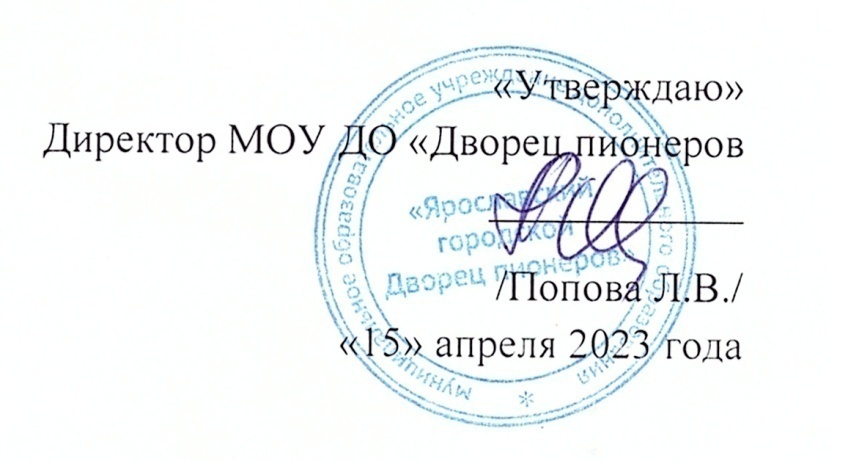 